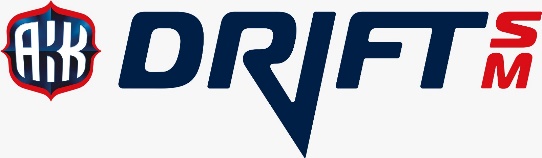 Ilmoitus auton vaihdosta(tapahtuman nimi ja päivämäärä)Uuden auton tiedot	Katsastuskortin numero Kilpailijanumero Auto vaihdetaan ennen kilpailijan ensimmäisen lajittelusuorituksen alkamista.(paikkakunta ja päivämäärä)Kuljettajan allekirjoitusnimenselvennys